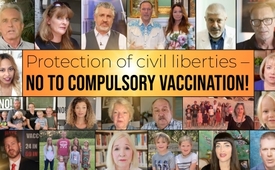 Protection of civil liberties – No to compulsory vaccination!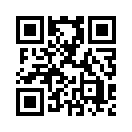 Is the world population currently facing a new threat, the threat of being bullied into vaccination?
Some are predicting we won’t get our lives back until we get vaccinated. Some are saying that every person on the planet has to be vaccinated and tracked to “get back to normal.”
Now is this based on sound science?
Is our freedom in danger? 
This video wants to give an answer to these and other questions. 
Encourage others and spread this video!In 1963 the President of the United States John F. Kennedy gave a speech at the American University in Washington D.C. on what he called "the most important issue in the world". This topic, according to John F. Kennedy, was "... a topic about which there is too much ignorance and whose true content is too seldom perceived". John F. Kennedy then spoke about peace himself: "What kind of peace do I mean? What kind of peace do we seek? ... I am talking about genuine peace, the kind of peace that makes life on earth worth living, the kind that enables men and nations to grow and to hope and build a better life for their children - not merely peace for Americans, but peace for all men and women  ̶  not merely peace in our time, but peace for all time".
This legacy is carried on by John F. Kennedy's nephew, Robert F. Kennedy Jr., because of his special calling as an environmental lawyer, educator and advocate for freedom of choice on vaccination. As Chairman of Children's Health Defense, an organization dedicated to children's health, Robert F. Kennedy Jr. stands for freedom, justice and peace. 
On August 29, 2020, Robert F. Kennedy Jr. gave the opening speech at the major demonstration in Berlin [www.kla.tv/17141], which he concluded with the following words: "The pandemic is a crisis of convenience for the elites who are dictating these policies! [...] We are telling them today, “you are not going to take our freedom, you are not going to poison our children, we are going to demand our democracy back!“
On September 14, 2020, the Children's Health Defense issued an urgent appeal by its and other organizations to the world community to "protect individual and medical freedom”. 
Please see the following video, which Kla.TV presents to its viewers today in full.



UNITY  (noun)
The state of being united or joined as a whole.


We represent MILLIONS of people who want health freedom for ourselves and our families.

In recent months, people around the world have suffered death, illness, shutdowns, quarantines, school closings, food shortages and other restrictions because of COVID.

And now we face a new threat – the threat of being bullied into vaccination.

Some are predicting we won’t get our lives back ‘til we get vaccinated. Some are saying that every person on the planet has to be vaccinated and tracked to “get back to normal.”

Now is this based on sound science?

Wasn’t the US founded on liberty? Who are these people anyways?

We are scientists, physicians, nurses, lawyers, religious leaders, parents, journalists and more. We are freedom-loving individuals who will never allow a liability-free, poorly-tested product to be injected into ourselves or our children.

We say “No!” Mandating an invasive medical procedure violates our most fundamental rights. All medical procedures, including vaccines, carry risks; they must be voluntary.

And vaccine injuries aren’t rare – they’re approximately 1 in every 40 doses, according to a  U.S. Agency for Health Research Quality 2010 study.

Being pressured to vaccinate — to stay in school, keep a job, get welfare benefits, or get on a plane – violates rights to personal autonomy, informed consent, parental rights, religious freedom, medical freedom, equal protection and due process.

What will you do when someone shows up at your door to vaccinate you or your children? We say “No!”. Will you consent — or refuse? If your employer, school or government can bully you into vaccinating, what’s next? More forced medicine? More forced tracking? All for the greater good??

We stand for your rights — and ours – including your right to consent. But know this:

No federally-recommended vaccine has ever been tested against a real placebo. Vaccines are tested against other vaccines or vaccine ingredients, masking harm. And the government has never tested the entire childhood schedule in vaccinated vs. unvaccinated children.
    Vaccines are typically tested for days or weeks, not years, like drugs.
    Government agencies charged with vaccine safety are, in essence, vaccine companies, owning patents and earning royalties. They are sock puppets of industry.
    Mainstream media heavily censors information critical of vaccines. The vaccine companies spend billions every year in advertising revenue to the big media companies in our country, and they’re not only buying ad space, they are dictating content.
    It’s important to know you can’t sue a vaccine manufacturer for a vaccine injury or death. Instead, you have to go through a government claims program where most people lose. Vaccine makers get all the profits, but the injured get all the losses — physical, mental, emotional and financial.
    COVID-19 vaccines have received billions in government subsidy and private money. These vaccines have become “too big to fail,” even though the clinical trials have been disasters.

So, please: 

Be courageous!

Stand up for YOUR right to consent or refuse. 

Protect your individual and medical freedom rights!

You decide – not the government – what substances can be injected into your children’s bodies and your own.

Our health, our freedom and our future depend on what we do NOW! 

So say no, and stand firm.




Children’s Health Defense is proud to stand with all of these organizations and countries (below) as we work together to pushback on medical mandates, unsafe vaccines, and increasingly totalitarian governments.

In the coming months, these issues will be front and center in discussions around the world as people decide whether to cling tightly to their freedoms or blindly follow whatever edicts are put in place by corrupt government officials and profit-driven corporations.

The making of this video was accomplished through the teamwork of organizations and individuals who will not stand by and watch liberty be stripped away from citizens little by little until total tyranny reigns.

Please join us in standing up and demanding that our individual and medical freedom rights are forever protected. The time to be courageous is now.

#WeSayNo   #StandFirm



Organizations in Unity:
Please send us a “General” email from our Contact Us page: https://childrenshealthdefense.org/about-us/contact/
if you would like to add your organization name

Children’s Health Defense
The Institute for Pure and Applied Knowledge
The Bolen Report
GreenMedInfo
Autism Action Network
DeMoss Chiropractic
California Jam
Health Choice 4 Action
Northport Wellness Center
Natural News 
Dr. Northrup.com
Medical Freedom Pac
The Truth About Cancer
The Truth About Vaccines
1986 The Act Movie
Informed Consent Action Network
National Vaccine Information Center
Dr. Rachel.com 
Bioenergy Medical Center 
The Autism Center Austin 
Vaxxed II, The People’s Truth
Millions Against Medical Mandates
Centers for Advanced Medicine
Wellness Forum Health
Tenpenny Integrative Medical Center
V is for Vaccine
Immunity Education Group
Age of Autism
The Autism Trust U.S.A.
Plague of Corruption Book
Tommey Burrowes Productions LLP
Vaccine Choice Canada
Georgia Coalition For Vaccine Choice
Tennessee Coalition for Vaccine Choice 
Integrated Equine Therapies
A Voice For Truth
Wisconsin United For Freedom
Health Choice Vermont
Health Freedom Louisiana
Health Choice Maryland
Vaccine Safety Council of Minnesota
Travis Chiropractic Center for Nutrition & Health 
Secure Arkansas
Health Freedom Ireland
Inspire Your Journey
Gut Resolution
Community Health Freedom
ZeroVaxx.com
Medical Autonomy Colorado
Health Freedom Ohio
South Carolina Health Coalition
World Peace Diet
SaneVax, Inc.
UK Association of HPV Vaccine Injured Sons and Daughters (AHVID) 
Health Nut News


© [14.09.2020] Children’s Health Defense, Inc. This work is reproduced and distributed with the permission of Children’s Health Defense, Inc. Want to learn more from Children’s Health Defense? Sign up for free news and updates from Robert F. Kennedy, Jr. and the Children’s Health Defense. Your donation will help to support us in our efforts.from keeSources:https://childrenshealthdefense.org/news/community-and-world-united-we-say-noThis may interest you as well:---Kla.TV – The other news ... free – independent – uncensored ...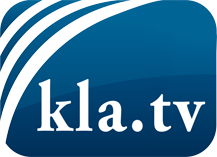 what the media should not keep silent about ...Little heard – by the people, for the people! ...regular News at www.kla.tv/enStay tuned – it’s worth it!Free subscription to our e-mail newsletter here: www.kla.tv/abo-enSecurity advice:Unfortunately countervoices are being censored and suppressed more and more. As long as we don't report according to the ideology and interests of the corporate media, we are constantly at risk, that pretexts will be found to shut down or harm Kla.TV.So join an internet-independent network today! Click here: www.kla.tv/vernetzung&lang=enLicence:    Creative Commons License with Attribution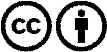 Spreading and reproducing is endorsed if Kla.TV if reference is made to source. No content may be presented out of context.
The use by state-funded institutions is prohibited without written permission from Kla.TV. Infraction will be legally prosecuted.